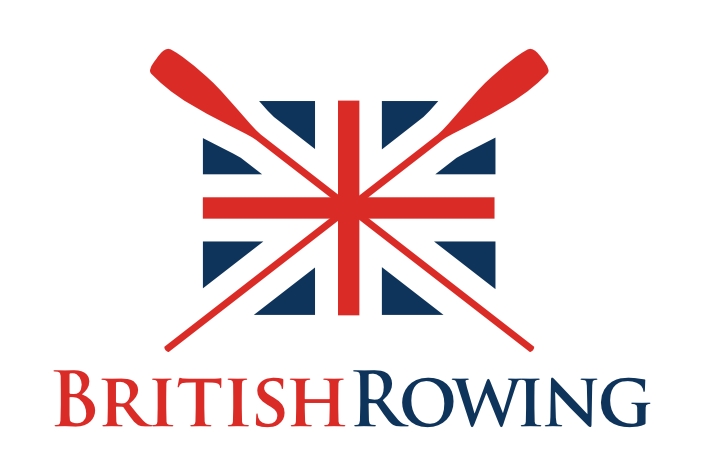 EASTERN REGION UMPIRES COMMISSION       Chair: J Cotgrove																													Last Reviewed Date: 26th May 2021Event Audit Check ListEvent:Date:Assessing Umpire:Auditor Comments:  Signed by Assessing Umpire: Contact Details:Note 1:	Any comments or concerns regarding the event are to be discussed with the Chair of the Event Organising Committee and or the Event Safety Advisor before the close of the day.Note 2:	If concerns are highlighted by an individual Umpire or if you have concerns regarding the performance of a particular Umpire or Umpires, these concerns are to be raised in confidence with the Chair of the Eastern Region Umpire Commission at the earliest opportunity. Please forward the completed form, within seven days of the competition, to the following:Chair of the Event Organising Committee:Mark Goddard, Regional Rowing Safety Adviser - Rowing Safety Contacts - British RowingEvent AdministrationYesNoN/ACommentsDid event poster have all required informationOnce event entries closed and draw made was this available to competing Clubs / Crews Did entries comply with BROEAre officials and competitors informed of local rules Are names of officials and race committee identifiedAre result promptly posted and availableAre crew race licences checked at registration and of winning crewsIs there a race commentary systemSafetyYesNoN/AIs an Event Safety Advisor (ESA) appointed and availableIs the ESA a member of the organising committeeIs the BR Row Safe Guide adhered toHas a current event Risk and Hazard assessment been completedIs there a current event Safety Action PlanAre First Aid facilities / persons availableWere Safety Boats used and positioned on the courseWere Safety Boat drivers / crews suitably trained (RYA Level 2) Course Facilities (Generic)YesNoN/ACommentsIs the course suitable for the eventAre there suitable boating areasIs the circulation clearly described in the competitor instructionsAre racing lanes clearly buoyedAre course hazards clearly markedIs the Start and Finish clearly markedIs there provision for other water usersWas a Control Commission in place at boating area(s)Were mandatory crew / boat checks carried outCourse Facilities (Regatta)YesNoN/ACommentsAre stake boat / platforms adequate and secureAre stake boat persons briefed and supplied with life jackets / flotation aidsAre racing crews informed of any stager at the Start or FinishCourse Facilities (Head)YesNoN/ACommentsAre overtaking instructions clear to crews and officialsWere there reasonable timing gaps between racing crews at the startCompetitor FacilitiesYesNoN/ACommentsWas there adequate trailer parking and boat rigging area(s)Were there changing facilities availableWere toilet facilities availableWere refreshments availableCourse UmpiresYesNoN/ACommentsWere there adequate numbers of umpiresWas there a pre-event Umpire briefWas the Umpiring rota available in a timely manner before the eventDo Umpiring positions have a clear line of sight of the racing lineWere Umpiring position issued with suitable safety equipmentWere Umpires issued with updated race / division order(s)Are Start and Finish judges aided by a fixed sighting systemDid Umpires follow the current Rules of RacingDid Umpires carry out their duties correctlyWere trainee Umpires under the direct supervision of an experienced UmpireWere any infringements of the Rules of Racing properly assessed and dealt with effectivelyWere any appeals considered and properly dealt withCourse MarshalsYesNoN/ACommentsWere there adequate numbers of course Marshals Are current Marshalling positions effectiveWas there a pre-event Marshalling briefWas there a Marshalling rotaDid Marshals perform their duties effectivelyAncillary FacilitiesYesNoN/ACommentsWere Radio communication systems reliable and relevant for UmpiresWere Radio communication systems reliable and relevant for MarshalsWere loud hailers available to both Umpires and MarshalsWas there suitable weather protection for officials, particularly at the Start and Finish 